0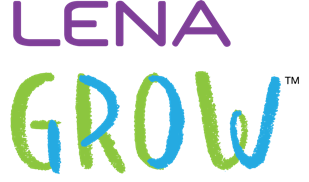 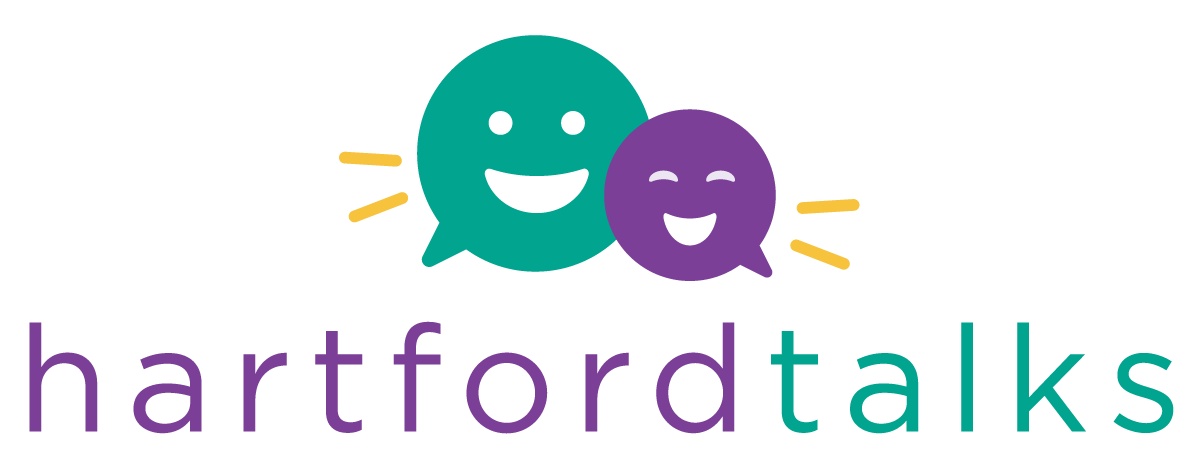 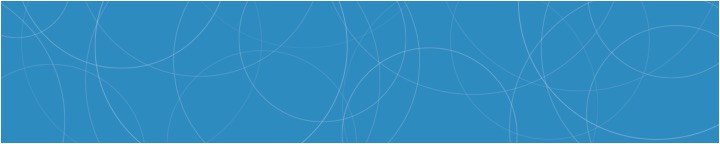 0Implementation ApplicationCohort 32021This application includes questions that require your response, but also includes a great deal of information about Hartford Talks Implementation. Please read through all sections thoroughly. There is a lot of information that you need to consider before making a decision to apply. The program uses unique “talk pedometer” technology to measure talk and interactions in the classroom to help educators provide a more language-rich and interactive classroom environment for our children.  With research continuing to highlight the importance of back and forth interactions between adults and young children to support brain growth and development, we want to make sure our teachers are providing the most language-rich environment possible for your child. At school, we will be incorporating 14 Talking Tips into our daily routines to increase the number of and quality of interactions throughout your child’s day. Programs should identify a minimum of two classrooms with teachers who are willing to implement the evidence-based practices and participate in training.Return the completed Application to: Katie.McGinnis@hartford.gov on or before January 15, 2021 For questions: Katie.McGinnis@hartford.govLENA Grow implementation requires a significant commitment and takes time, effort and resources to be successful. This includes a significant commitment to attending virtual coaching sessions. All targeted staff in the building should watch the video  https://www.youtube.com/watch?v=b94s7kot6hA  to insure understanding of what LENA Grow entails. It will assist them in determining their readiness and commitment.Readiness Readiness to implement LENA Grow strategies and evidence-based practices.Staff agree to attend professional development and implement LENA Grow strategiesThe program commits to providing support to teaching staffProgram Director agrees to engage familiesCommitmentCommit to a 3-9 month implementation plan Ensure teaching staff have the availability to meet one hour weekly with coach virtually for three monthsProgram Director attends one meeting monthly for three monthsProvide support (financial or other) to allow staff to attend trainingSupport families with consent documentation Work with Hartford Talks Coordinator to ensure fidelity25 Hours of online professional developmentDo you want to support your program with virtual learning? Hartford Talks- LENA Start is a virtual parenting program which provides new activities for parent to do at home with their children to week them engaged and improve kindergarten readiness skills. Books will be provided to families.Would your program be interested in participating in a parenting group using LENA devices?   Yes		No Program DemographicsProgram Name: Contact Name: Title: Email: Phone Number: Hours of Operation: Number of Classrooms: Number of Infant Classrooms:			Number of Toddler Classrooms: How many Classrooms would be implementing LENA Grow:  What data does your program currently collect and how is it shared with staff and families?Literacy Supports and/or CurriculumPlease describe the program’s approach to enhancing the literacy development of young children though curriculum or other literacy initiatives.  Hartford Talks Implementation TimelineWhat classroom materials does your program provide to support literacy in infant and toddler spaces?Orientation Part 1: What, Why, and How?Implementation TimelineOrientation Part 1: What, Why, and How?Orientation Part 2: LENA Day LogisticsPractice Day 1Practice Day 2Coaching Session 1: Introduction 	Part 1: Introduction to Core Content	Part 2: Individual Coaching	Professional Development: Reflective PracticesLENA Day 3Coaching Session 2: Effective Interactions 	Understanding Room Detail Report	Meeting 1 with Program DirectorLENA Day 4Coaching Session 3: Environment and RoutinesProgram Director will observe LENA day 5 or 6 and complete checklistLENA Day 5Hartford Talks Coordinator will observe a coaching session between coaching session 4-7Coaching Session 4: Active LearningLENA Day 6Coaching Session 5: Shared Reading	Midpoint ReflectionLENA Day 7Coaching Session 6: Outdoor Experiences	Meeting 2 with Program DirectorLENA Day 8 Coaching Session 7: Literacy through LyricsLENA Day 9Coaching Session 8: Teachable MomentsLENA Day 10 Coaching Session 9: Positive Guidance LENA Day 11Coaching Session 10: Celebration	Meeting 3 with Program Director Refresher Sessions: 3 to 6 months after Coaching Session 10Week 1: Refresher MeetingLENA Day 1Week 2: LENA Day 2Week 3: LENA Day 3Week 4: Refresher Data Review 